АДМИНИСТРАЦИЯ ИЗОБИЛЬНЕНСКОГО СЕЛЬСКОГО ПОСЕЛЕНИЯ НИЖНЕГОРСКОГО РАЙОНАРЕСПУБЛИКИ КРЫМПОСТАНОВЛЕНИЕ14.11.2016 г.                               с.Изобильное                                     № _135Об утверждении муниципальной программы «Осуществление мероприятий по обеспечению безопасности людей на водных объектах, охране их жизни и здоровья на территории Изобильненского сельского поселения Нижнегорского района Республики Крым» на 2016-2018 годыВ соответствии с ч.3 ст. 14 Федерального Закона от 06.10.2003г №131-ФЗ «Об общих принципах организации местного самоуправления в Российской Федерации», ст. 2 Закона Республики Крым от 19.01.2015г №71-ЗРК/2015 «О закреплении за сельскими поселениями Республики Крым вопросов местного значения», с ч.3 ст.  7 Закона Республики Крым от 21.08.2014г №53-ЗРК «О регулировании водных отношений в Республики Крым», для обеспечения безопасности людей на водных объектах, охраны их жизни и здоровья на территории Изобильненского сельского поселения Нижнегорского района Республики Крым, руководствуясь Уставом муниципального образования Изобильненское сельское поселение Нижнегорского района Республики Крым, Администрация Изобильненского сельского поселения   ПОСТАНОВЛЯЕТ:1. Утвердить муниципальную программу «Осуществление мероприятий по обеспечению безопасности людей на водных объектах, охране их жизни и здоровья на территории Изобильненского сельского поселения Нижнегорского района Республики Крым» на 2016-2018 годы.2.Настоящее решение  обнародовать на  доске объявлений сельского совета и на официальном сайте  администрации Изобильненского сельского поселения Нижнегорского района Республики  Крым  www/izobilnoe-sp.ru/ в установленном порядке. 3. Контроль за исполнением настоящего постановления оставляю за собой.Председатель Изобильненского сельского совета-глава администрации Изобильненского сельскогопоселения                                                                                          Л.Г.НазароваПриложение 1к постановлению администрации Изобильненского сельского поселенияНижнегорского района Республики Крымот _14.11._ 2016 года № _135_Муниципальная программа«Осуществление мероприятий по обеспечению безопасности людей на водных объектах, охране их жизни и здоровья на территории Изобильненского сельского поселения Нижнегорского района Республики Крым» на 2016-2018 годыПаспорт муниципальной программы1. Оценка исходной ситуацииВ соответствии с Федеральным законом от 06.10.2003 № 131-ФЗ «Об общих принципах организации местного самоуправления в Российской Федерации» органы местного самоуправления организуют и осуществляют мероприятия по обеспечению безопасности людей на водных объектах, охране их жизни и здоровья.Осуществление мероприятий по обеспечению безопасности людей на водных объектах, охране их жизни и здоровья является важным фактором устойчивого социально-экономического развития Изобильненского сельского поселения.Использование программно-целевого метода позволит сконцентрировать выделение финансовых средств на выполнении конкретных мероприятий:- подготовка мест массового пребывания людей на водных объектах с целью обеспечения их безопасности, охраны жизни и здоровья;- разъяснительная работа по предупреждению несчастных случаев на воде. 2. Цели, задачи, основные направления развитияЦелью Программы является создание условий для наиболее полного, комфортного и безопасного пребывания граждан на водных объектах Изобильненского сельского поселения. Основными задачами Программы являются:- подготовка мест массового пребывания людей на водных объектах с целью обеспечения их безопасности, охраны жизни и здоровья;- пропаганда и обучение населения мерам безопасности на водных объектах.3. Управление ПрограммойКонтроль за реализацией Программы осуществляет администрация Изобильненского сельского поселения. 4. Ожидаемые результаты от реализации программных мероприятийВ ходе реализации Программы в Изобильненском сельском поселении предусматривается создать безопасные условия пребывания людей на водных объектах в границах Изобильненского сельского поселения.Своевременное финансирование Программы и ее выполнение позволит:- снизить количество случаев гибели людей на водных объектах.Наименование программы«Осуществление мероприятий по обеспечению безопасности людей на водных объектах, охране их жизни и здоровья на территории Изобильненского сельского поселения Нижнегорского района Республики Крым» на 2016-2018 годыОбоснование для разработки Программы- Федеральный закон от 06.10.2003 № 131-ФЗ «Об общих принципах организации местного самоуправления в Российской Федерации»;- Федеральный закон от 03.06.2006 № 74-ФЗ «Водный кодекс Российской Федерации»;- Постановление Совета министров Республики Крым от 25.11.2014 № 480 «Об утверждении Правил охраны жизни людей на водных объектах Республики Крым»;- Устав муниципального образования Изобильненское сельское поселение Нижнегорского района Республики Крым» на 2016-2018 годыЗаказчик ПрограммыАдминистрация Изобильненского сельского поселения Нижнегорского района Республики Крым» на 2016-2018 годыРазработчик ПрограммыАдминистрация Изобильненского сельского поселения Нижнегорского района Республики Крым» на 2016-2018 годыИсполнители Программы- Администрация Изобильненского сельского поселения Нижнегорского района Республики Крым» на 2016-2018 годы - Комиссия по предупреждению и ликвидации чрезвычайных ситуаций и обеспечению пожарной безопасности на территории муниципального образования Изобильненское сельское поселение Нижнегорского района Республики Крым;Цель (цели) и задачи ПрограммыЦель Программы:- создание условий для наиболее полного, комфортного и безопасного пребывания граждан на водных объектах Изобильненского сельского поселения Нижнегорского района Республики Крым. Задачи программы:- подготовка мест массового пребывания людей на водных объектах с целью обеспечения их безопасности, охраны жизни и здоровья;- пропаганда и обучение населения мерам безопасности на водных объектахОсновные мероприятия Программы- разъяснительная работа по предупреждению несчастных случаев на водеСроки и этапы реализации Программы2016-2018ггИсточники и объемы финансирования0 рублейУправление Программой и контроль за ее реализациейКонтроль за реализацией Программы осуществляет Администрация Изобильненского сельского поселения.Ожидаемые конечные результатыСвоевременное финансирование Программы и ее выполнение позволит:- снизить количество случаев гибели людей на водных объектах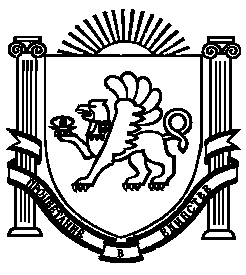 